Бюджет для гражданк  решению Совета Ивантеевского муниципального образования № 16           от 21 декабря 2018 года  « О бюджете Ивантеевского муниципального образования на 2019 год»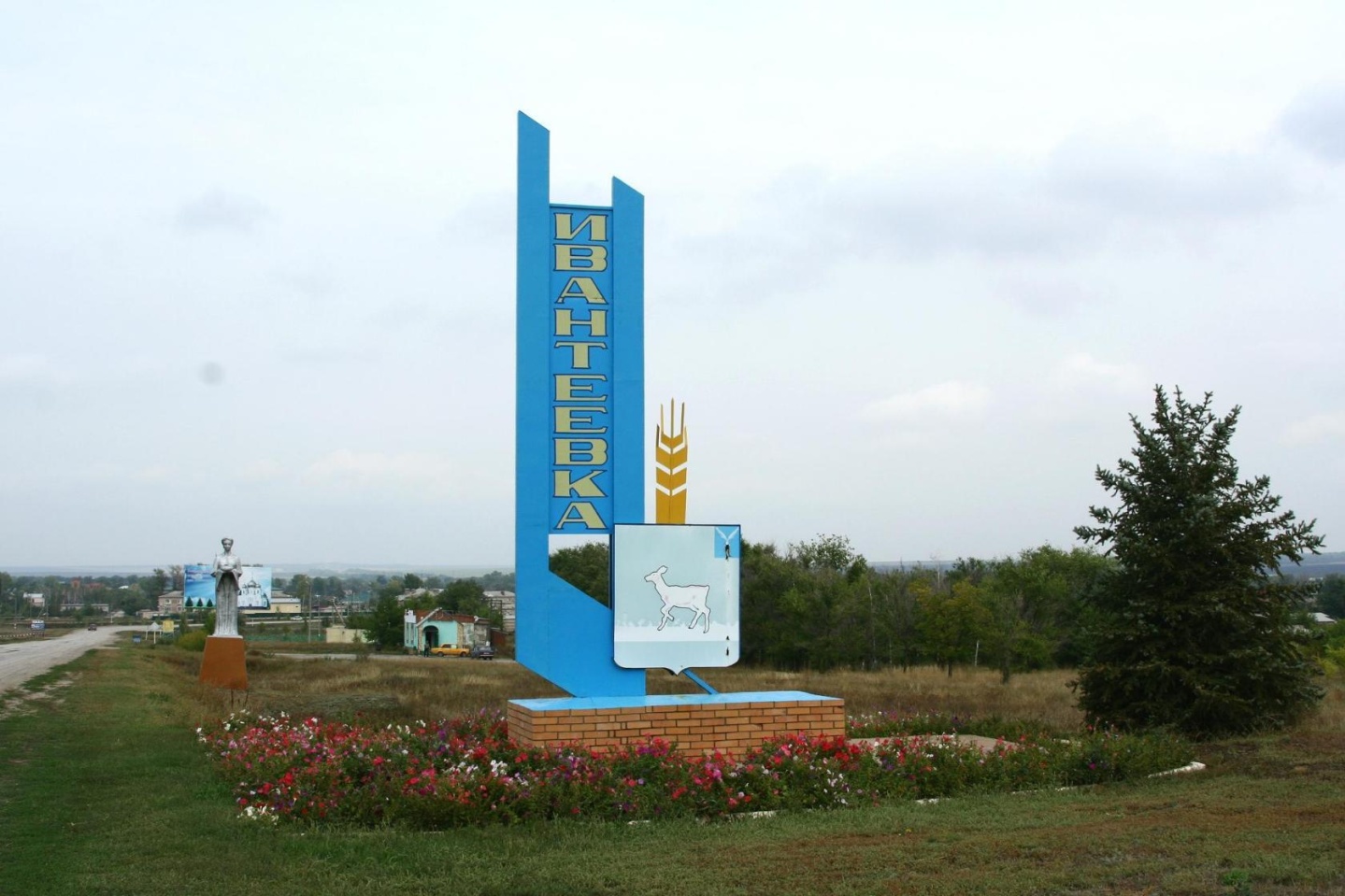 Уважаемые жители Ивантеевского муниципального образования.Одной из главных задач бюджетной политики является обеспечение прозрачности и открытости бюджетного процесса. Для привлечения большого количества граждан к участию в обсуждении вопросов формирования бюджета района и его исполнения разработан «Бюджет для граждан».«Бюджет для граждан» предназначен прежде всего для жителей, не обладающих специальными знаниями в сфере бюджетного законодательства. Информация «Бюджет для граждан» в доступной форме знакомит граждан с основными характеристиками бюджета Ивантеевского муниципального образования.Бюджетный процесс - ежегодное формирование и исполнение бюджета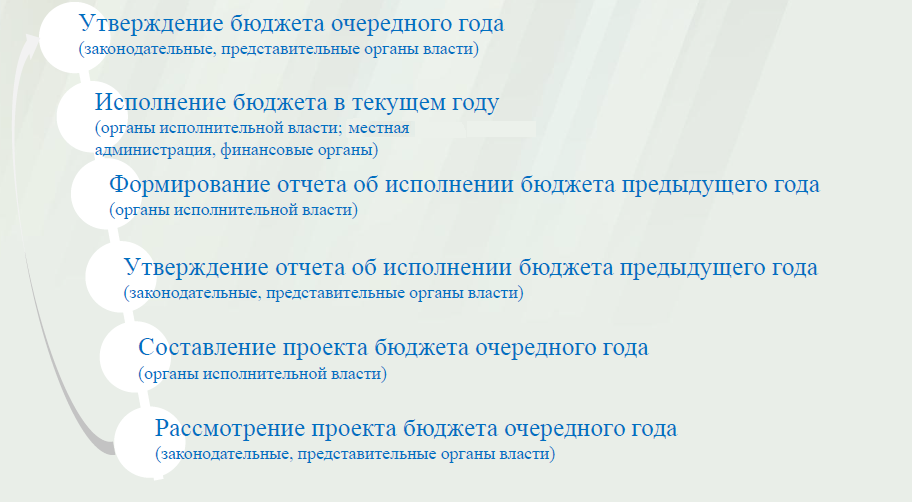 Что такое бюджет?Бюджет – это план доходов и расходов на определенный период.Бюджет Ивантеевского муниципального образования  тыс. руб.	Зачем нужны бюджеты?Для выполнения своих задач муниципальному образованию необходим бюджет, который формируется за счет сбора налогов и безвозмездных поступлений направляемых на финансирование бюджетных расходов.Основные характеристики бюджета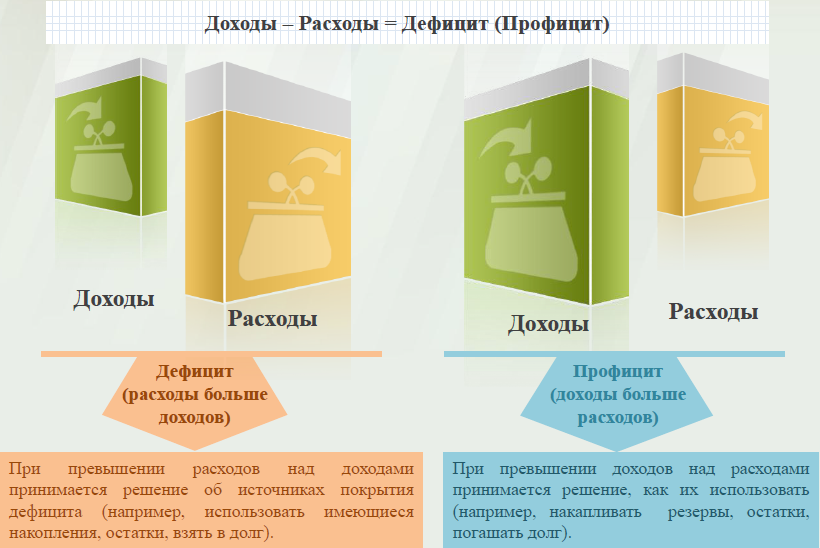 Дефицит и профицит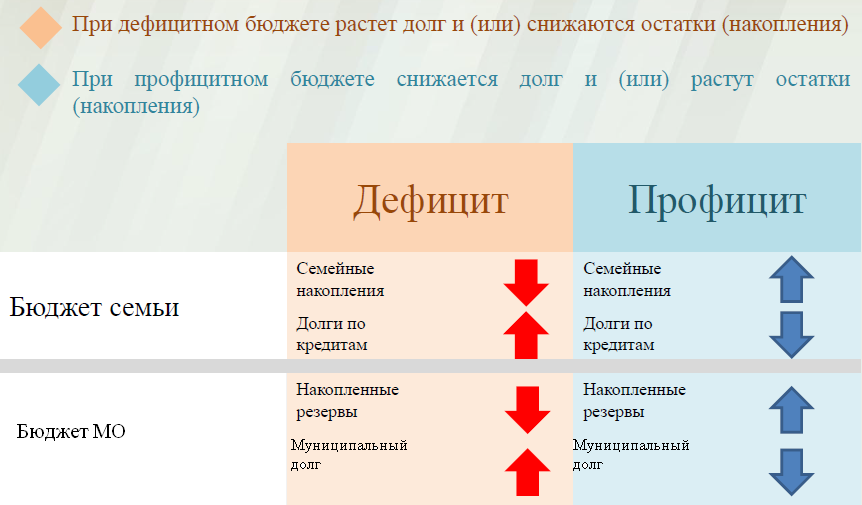 Доходы бюджета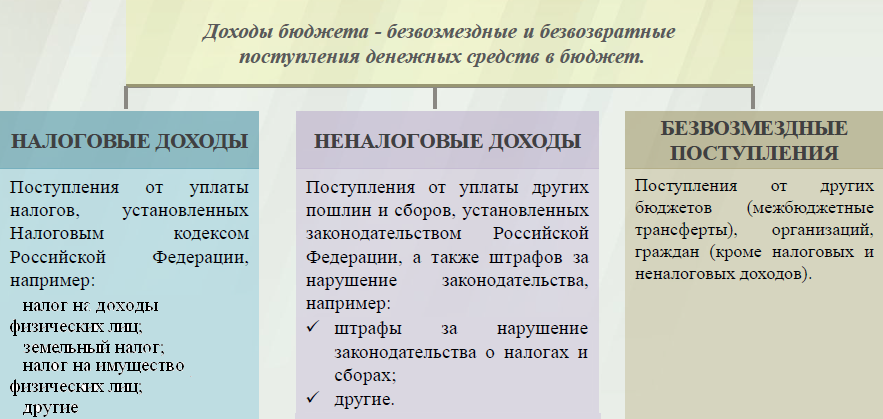 Межбюджетные трансферты -основной вид безвозмездных перечислений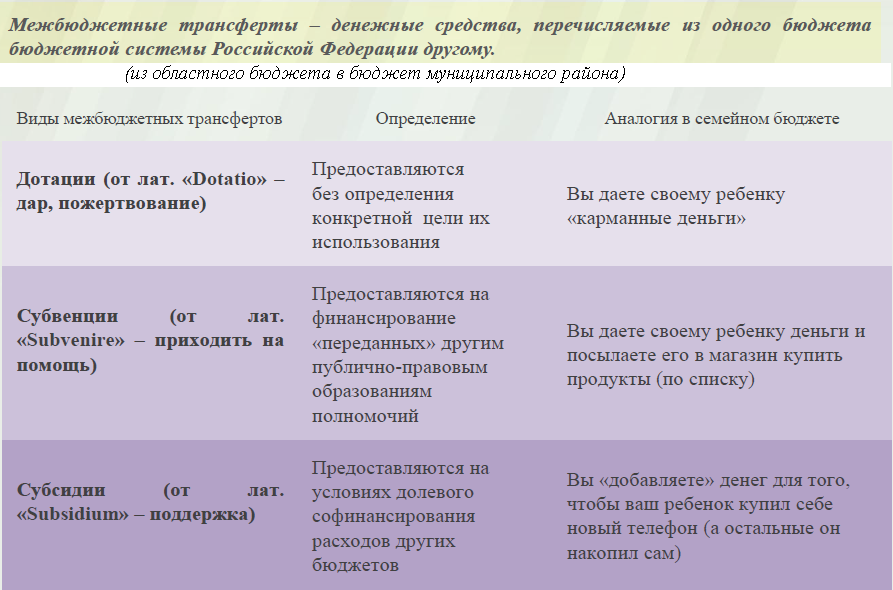 Федеральные, региональные и местные налоги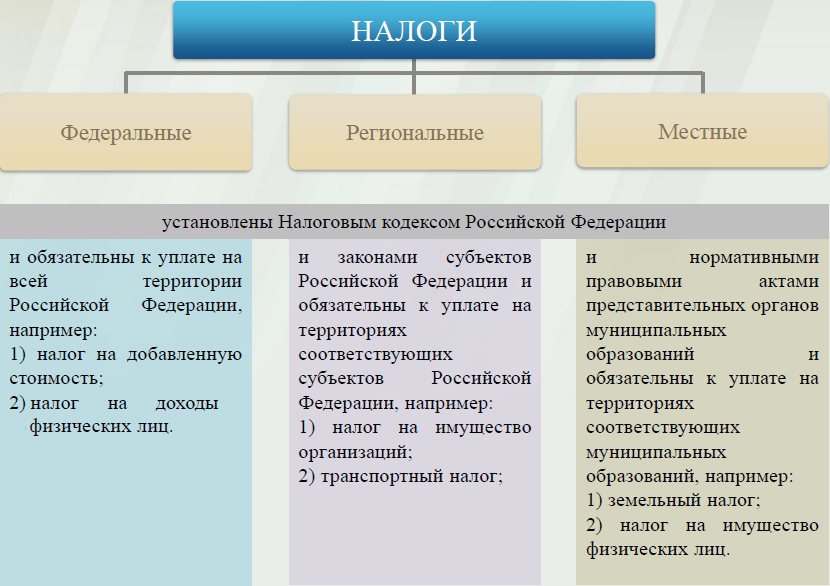 Налоги, зачисляемые в бюджет муниципального образования в 2019 годуСтруктура доходов бюджета Ивантеевского муниципального образования  (тыс. руб.)Структура доходовВ 2017 году доходы составили – 11085,6 тыс. руб.Оценка доходов в 2018 году составила  - 15513,2тыс. руб.  Доходы бюджета в 2019 году составят – 18166,5 тыс. руб.Доходы бюджета Ивантеевского муниципального образования в расчете на 1 жителя( численность населения Ивантеевского муниципального образования на 01.01.18г. 5623 человек)                                                                                                                                          руб.    Налоговые и неналоговые доходы бюджета муниципального образования прогнозируются в сумме 11773,2 тыс. рублей.    Основными бюджетообразующими доходами бюджета муниципального образования являются земельный налог, единый сельскохозяйственный налог  и налог на доходы физических лиц.РАСХОДЫ.Расходы бюджета – выплачиваемые из бюджета денежные средства.В каких единицах измеряются параметры бюджетов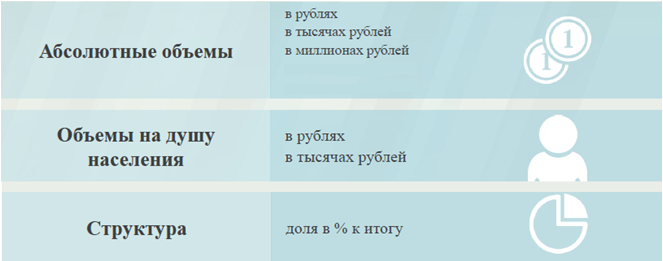 Расходы по основным функциям муниципального образования.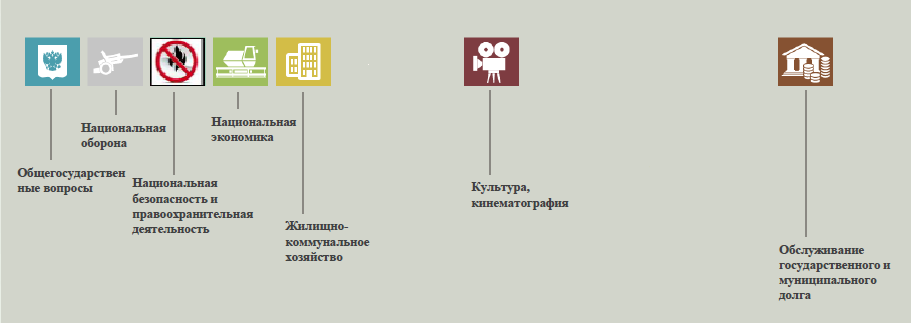 Структура расходов бюджета Ивантеевского муниципального образования по разделам в 2017-2019 годах.												%Расходы бюджета Ивантеевского муниципального образования по основным разделам на душу населения				руб.      Расходы бюджета Ивантеевского муниципального образования запланированы на 2019 год в сумме  18166,5 тыс. руб. Общий объем и структура расходов представлена в следующей форме:  	                          															                                                                                                      тыс. руб.		Диаграмма (Доля протяженности автомобильных дорог общего пользования местного значения, не отвечающих нормативным требованиям, в общей протяженности автомобильных дорог общего пользования местного значения в целом по муниципальному образованию.)ПоказателиОтчет2017 годОценка 2018 годПлан 2019 годаДоходы, в том числе11085,615513,218166,5Налоговые, неналоговые доходы10532,613500,011773,2Безвозмездные поступления 553,02013,26393,3Расходы, в том числе 9805,714561,418166,5Общегосударственные вопросы83,0364,45867,5ЖКХ9218,213001,811196,4Национальная безопасность и правоохранительная деятельность80,080,0Национальная экономика200,042,0Национальная оборона307,8365,2414,6Другие расходы196,7550,0566,0Баланс (доходы-расходы)(-)Дефицит или профицит(+)1279,9-951,80Налог на доходы физических лицНалог на имущество физических лицЗемельный налог                    3 %                                    100 %                                      100 %                    3 %                                    100 %                                      100 %                    3 %                                    100 %                                      100 %Местный бюджетМестный бюджетМестный бюджетНаименование доходовОтчет2017 годОценка 2018 годПлан 2019 годаНаименование доходовОтчет2017 годОценка 2018 годПлан 2019 годаНалоговые доходы всего:10490,913487,011770,2в том численалог на доходы физических лиц1574,31900,01711,7единый сельскохозяйственный  налог1242,94331,03053,5налог на имущество физических лиц1907,82200,01124,0земельный налог5765,95056,05881,0Неналоговые доходы всего:41,713,03,0в том числе:арендная плата за земли11,0доходы поступающие в порядке возмещения расходов, понесенных от эксплуатации имущества33,2доходы от продажи материальных и нематериальных активов2,0штрафы, санкции и возмещение ущерба6,52,03,0Безвозмездные поступления всего:553,02013,26393,3в том числедотации бюджетам субъектов Российской Федерации и муниципальных образований245,2256,3278,7дотации бюджетам субъектов Российской Федерации и муниципальных образований245,2256,3278,7дотации бюджетам субъектов Российской Федерации и муниципальных образований245,2256,3278,7иные межбюджетные трансферты1391,75700субвенции бюджетам субъектов Российской Федерации и муниципальных образований 307,8365,2414,6субвенции бюджетам субъектов Российской Федерации и муниципальных образований 307,8365,2414,6субвенции бюджетам субъектов Российской Федерации и муниципальных образований 307,8365,2414,6Итого доходов:11085,615513,218166,5Наименование доходовОтчет2017 годОценка 2018 годПлан 2019 годаДоходы всего, в том числе :1971,02759,03231,0налоговые  и неналоговые доходы1873,02401,02094,0безвозмездные поступления98,0358,01137,0РазделНаименованиеОтчет2017 годОценка 2018 годПлан 2019 годаВсего10010010001Общегосударственные вопросы0,92,532,302Национальная оборона3,12,52,303Национальная безопасность00,50,504Национальная экономика01,40,205Жилищно-коммунальное хозяйство94,189,361,608Культура, кинематография1,92,11,110Социальная политика00,30,411Физическая культура и спорт01,41,6РазделПоказательОтчет2017 годОценка 2018 годПлан 2019 года05Жилищно-коммунальное хозяйство1626,372312,31991,1808Культура, кинематография32,8153,335,5703Национальная безопасность14,2214,2204Национальная экономика35,577,4710Социальная политика8,911,7311Физическая культура и спорт35,5716,51Итого расходы местного бюджета1730,012589,613230,75РасходыОтчет2017 годОценка 2018 годПлан 2019 годаОбщегосударственныевопросы88,2364,4164,4Национальная оборона307,8365,2333,4Национальная безопасность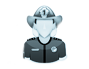 80,0Национальная экономика200,0100,0Жилищно-коммунальное хозяйство9218,213001,87797,0Культура, кинематография         186,0300,0200,0Обслуживание государственного муниципального долга0,500Социальная политика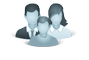 50,0Физическая культура и спорт5,0200,0250,0ИТОГО расходов:9805,714561,48844,8